1 апреля 2021 года проиндексированы социальные (государственные) пенсии.Размеры государственных (социальных) пенсий повышаются ежегодно с 1 апреля с учетом темпов роста прожиточного минимума пенсионера за прошедший год. В 2021 году они вырастут на 3,4%.Социальную пенсию получают граждане, в силу различных причин не заработавшие право на страховую (трудовую) пенсию, а в том числе инвалиды и дети-инвалиды.Одновременно с социальными пенсиями на 3,4% будут увеличены пенсии по государственному пенсионному обеспечению, дополнительное материальное обеспечение (ДМО) и иные выплаты, размер которых определяется исходя из соответствующего размера социальной пенсии.Данное повышение коснется всех получателей государственных и социальных пенсий, независимо от факта работы.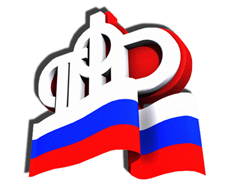 